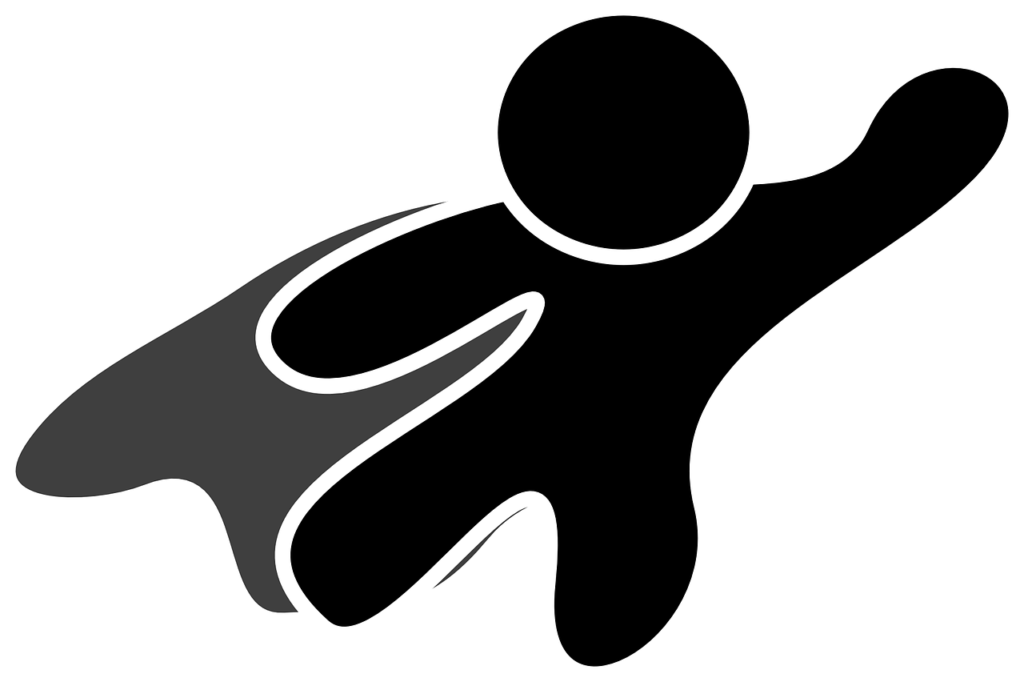 UmzugschecklisteCheckliste für die komplette Planung mit 3 Monaten Zeit vor dem UmzugDie wichtigsten Erledigungen für deinen Umzug im ÜberblickWichtige Hinweise Wichtig für den Umzug: Denken Sie an die fristgerechte Anmeldung des Wohnsitzes beim Einwohnermeldeamt. Die Anmeldung muss innerhalb von 14 Tagen nach dem Einzug erfolgen.EinwohnermeldeamtAdressänderungen können Sie mithilfe einer Vorlage eigenständig pro Vertragspartner mitteilen oder Sie nutzen den kostenpflichtigen Post-Nachsendeservice von der Deutschen Post.Post-Nachsendeauftrag beantragenAdressänderung selber mitteilen mit einer VorlageSteuern sparen: Bewahren Sie alle Rechnungsbelege auf. Handelt es sich um einen berufsbedingten Umzug, dann können die Umzugskosten von der Steuer abgesetzt werden. Auf der Immobilienbörse Budenheld.de findest du weitere Immobilien zum Kauf oder zur Miete. Haftungsausschluss: Dieses Dokument ist ein unverbindliches Muster. Es besteht kein Anspruch auf sachliche Richtigkeit, Vollständigkeit und/oder Aktualität. Es ersetzt nicht eine individuelle rechtsanwaltliche Beratung. Die Verwendung liegt in der Verantwortung des Lesers.Nachsendeauftrag bei der Post hinterlegenOnline beantragenAdressänderung allen wichtigen Vertragspartnern mitteilenAdressänderung VorlageStrom, Gas & Internet anmelden oder ummeldenOnline Anbieter vergleichenHausratversicherung abschließen oder ummeldenOnline Anbieter vergleichenWohnungsübergabe planenWohnungsübergabeprotokollTransporter & Umzugshelfer organisierenFreunde, Bekannte oder ProfisKartons, Maler- und Renovierungszubehör kaufenBaumarkt oder Online-ShopMietkaution ansparenBankguthaben oder Kredit3 Monate vor dem Umzug3 Monate vor dem Umzug3 Monate vor dem Umzug3 Monate vor dem UmzugErledigt?1-Klick: Informationen oder Angebot einholen?Notizen⌂ Organisatorisches⌂ Organisatorisches⌂ Organisatorisches⌂ OrganisatorischesKinder in Kindergarten / Schule abmelden bzw. neu anmelden□Angebote von Umzugsunternehmen kostenlos anfragen – und dann entscheiden, ob man selber den Umzug organisiert oder „machen lässt“.□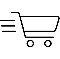 Sonderurlaub beim Arbeitgeber beantragen□Adressänderung mitteilen (Bank, Versicherungen, Versandhändler, Vereine, Freunde)□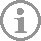 ⌂ Alte Wohnung⌂ Alte Wohnung⌂ Alte Wohnung⌂ Alte WohnungNachmieter suchen□alten Mietvertrag kündigen□Festnetz und Internet kündigen oder ummelden□Strom und Gas kündigen oder ummelden□⌂ Neue Wohnung⌂ Neue Wohnung⌂ Neue Wohnung⌂ Neue WohnungMietvertrag neue Wohnung unterschreiben□Renovierung planen □Angebote von Handwerkern, (Elektriker, Installateur, Bodenleger) anfragen□Neue Möbel bestellen und Lieferfristen beachten□Mietkaution ansparen oder Mietkautionsversicherung abschließen□1 Monat vor dem Umzug 1 Monat vor dem Umzug 1 Monat vor dem Umzug 1 Monat vor dem Umzug Erledigt?1-Klick: Informationen oder Angebot einholen?Notizen⌂ Organisatorisches⌂ Organisatorisches⌂ Organisatorisches⌂ OrganisatorischesNachsendeauftrag für die Post beauftragen□Umzugstermin festlegen□Umzugskartons bestellen□Erste Umzugskartons packen□Halteverbotszonen für den Umzug planen□Spedition oder Umzugstransporter organisieren□Umzugshelfer informieren□Hausratversicherung abschließen / ummelden□Haftpflichtversicherung abschließen / ummelden□Sperrmüll anmelden□Werkzeuge zusammenstellen Schraubenzieher, Hammer, ZangeMetermaßBohrmaschine, Akku-SchrauberNägel, Schrauben, DübelSpachtelmasse und Spachtel□Malerzubehör organisierenFarbe und TapeteMalerklebebandAbdeckvliesPinsel und FarbrollerFarbwanne und AbstreifgitterCutter-MesserVerlängerungsstangeStehleiter□⌂ Alte Wohnung⌂ Alte Wohnung⌂ Alte Wohnung⌂ Alte WohnungWohnungsübergabe mit Vermieter terminieren□Schönheitsreparaturen planen□Abstandszahlungen mit Nachmieter klären (z.B. für eine Einbauküche)□Ausmisten (Keller, Dachboden, Abstellschrank)□⌂ Neue Wohnung⌂ Neue Wohnung⌂ Neue Wohnung⌂ Neue WohnungWohnungsübergabe abstimmen□1 Woche vor dem Umzug1 Woche vor dem Umzug1 Woche vor dem Umzug1 Woche vor dem UmzugErledigt?1-Klick: Informationen oder Angebot einholen?Notizen⌂ Organisatorisches⌂ Organisatorisches⌂ Organisatorisches⌂ OrganisatorischesSpätestens jetzt Nachsendeservice bei der Deutschen Post beauftragenAuftragsdauer zwischen 6 oder 12 Monate□Umzugskartons packen und beschriften□Umzugshelfer den Ort und Termin mitteilen□Mietkaution bezahlen (Barkaution oder Mietkautionsversicherung)□Halteverbot für den Umzugstag beantragen□Betreuung für Kinder und Haustiere organisieren□⌂ Alte Wohnung⌂ Alte Wohnung⌂ Alte Wohnung⌂ Alte WohnungLebensmittelvorräte aufbrauchen □Kühltruhe abtauen□Einzugsermächtigung bzw. Dauerauftrag löschen für Miete und Nebenkosten□Handwerkertermine bestätigen lassen⌂ Neue Wohnung⌂ Neue Wohnung⌂ Neue Wohnung⌂ Neue WohnungEinzugsermächtigung bzw. Dauerauftrag einrichten für Miete und Nebenkosten □Wohnungsübergabe durchführenSchlüssel von Vermieter erhaltenWohnungsübergabeprotokoll anfertigenFotos über den Zustand der Wohnung anfertigenKautionszahlung vereinbarenZählerstände notieren□Einrichtungsplan erstellen□1 Tag vor dem Umzug1 Tag vor dem Umzug1 Tag vor dem Umzug1 Tag vor dem UmzugErledigt?1-Klick: Informationen oder Angebot einholen?Notizen⌂ Organisatorisches⌂ Organisatorisches⌂ Organisatorisches⌂ OrganisatorischesÜberlebenstasche mit Bargeld und Papierkram□Umzugskisten beschriften□Reinigungsmittel und Utensilien vorbereiten□Verpflegung für Umzugshelfer besorgen□Handy aufladen□Umzugstransporter abholen□Letzte Umzugskartons packen□Pflanzen umzugssicher machen□Schränke und Schubladen verkleben□Koffer für die ersten Tage in der neuen Wohnung packenHygiene-Artikel WechselwäscheWichtige MedikamenteHausschlüsselAusweisdokumente□Früh schlafen gehen□⌂ Alte Wohnung⌂ Alte Wohnung⌂ Alte Wohnung⌂ Alte WohnungUtensilien für die Endreinigung bereitstellenBesenKehrblechggfs. Putzeimer und LappenMüllbeutel□Parkplatz für den Transporter frei halten oder Halteverbotszone kontrollieren□⌂ Neue Wohnung⌂ Neue Wohnung⌂ Neue Wohnung⌂ Neue WohnungGetränke und Verpflegung für die Helfer bereitstellen□Bodenbeläge vor Verschmutzung oder Beschädigung schützen□Am UmzugstagAm UmzugstagAm UmzugstagAm UmzugstagErledigt?1-Klick: Informationen oder Angebot einholen?Notizen⌂ Organisatorisches⌂ Organisatorisches⌂ Organisatorisches⌂ OrganisatorischesRestliches Umzugsgut einpacken□Umzugshelfer begrüßen und einweisen□Vorschäden im Treppenhaus prüfen□Verpflegung für Umzugshelfer bereitstellen□⌂ Alte Wohnung⌂ Alte Wohnung⌂ Alte Wohnung⌂ Alte WohnungErst Möbel einladen, dann Umzugskartons□Wasser absperren und Strom abschalten in der Wohnung□Persönliches entfernenBriefkasten leerenNamensschilder abmontieren□Nach dem Auszug: EndreinigungRestmüll beseitigenBöden fegen oder saugen □Nach dem Auszug: Kontrollgang und vergessene Gegenstände mitnehmen□⌂ Neue Wohnung⌂ Neue Wohnung⌂ Neue Wohnung⌂ Neue WohnungUmzugshelfer einweisen□Erst Möbel in die Zimmer, dann Umzugskartons□Schnellstmöglich Beleuchtung anbringen□Wichtige Möbel zuerst aufbauen□Nach dem Einzug: Kontrollgang im Treppenhaus, ob Schäden entstanden sind – ggfs. ausbessern□Nach dem UmzugNach dem UmzugNach dem UmzugNach dem UmzugErledigt?1-Klick: Informationen oder Angebot einholen?Notizen⌂ Adressänderung mitteilen⌂ Adressänderung mitteilen⌂ Adressänderung mitteilen⌂ Adressänderung mitteilenEinwohnermeldeamt □Finanzamt□KFZ-Zulassungsstelle□Kindergeldstelle□BAföG-Amt□Agentur für Arbeit□Jobcenter□Banken und Bausparkassen□Versicherungen□Energieversorger (Strom & Gas)□Internet & Telefon□Post□Schule & KiTa□Vereine□Arbeitgeber□⌂ Alte Wohnung⌂ Alte Wohnung⌂ Alte Wohnung⌂ Alte WohnungNach dem Auszug: WohnungsübergabeSchlüssel an Vermieter übergebenWohnungsübergabeprotokoll anfertigenFotos über den Zustand der Wohnung anfertigenKautionsrückgabe besprechenZählerstände notieren□Laufende Wartungsverträge oder wohnungsspezifische Verträge kündigen oder ummelden□⌂ Neue Wohnung⌂ Neue Wohnung⌂ Neue Wohnung⌂ Neue WohnungWichtige Möbel zuerst aufbauen und Kisten in die richtigen Räume bringen.□Putzen und Müll entsorgen□Umzugskartons verkaufen oder verschenken□Treppenhaus putzen□